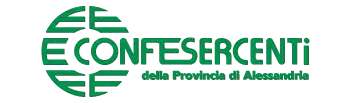 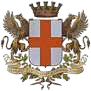 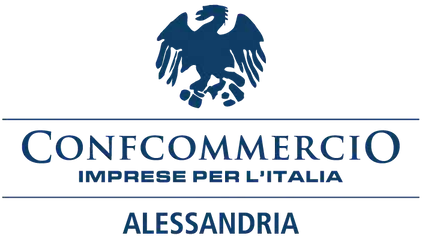 DISTRETTI DEL COMMERCIOALESSANDRIA, 22 SETTEMBRE 2021Cosa sono i Distretti del Commercio“La Regione promuove i distretti del commercio quali ambiti territoriali nei quali gli enti pubblici, i cittadini, le imprese e le formazioni sociali liberamente aggregati sono in grado di fare del commercio un fattore di innovazione, integrazione e valorizzazione di tutte le risorse di cui dispone il territorio per accrescere l’attrattività, rigenerare il tessuto urbano e sostenere la competitività delle imprese commerciali, anche attraverso interventi integrati per lo sviluppo dell’ambiente urbano di riferimento”LA NORMATIVA DI RIFERIMENTOLegge regionale n. 28 del 12/11/1999, articolo 18 ter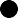 Deliberazione della Giunta Regionale 11 dicembre 2020, n. 23-2535D.G.R. 23-2535 dell’11/12/2020Definizione di DUCPER DISTRETTO DEL COMMERCIO SI INTENDEl’ambito territoriale di livello infracomunale, comunale o sovracomunale in cui gli enti pubblici, i cittadini, le imprese e le formazioni sociali liberamente aggregati sono in grado di fare del commercio un fattore di innovazione, integrazione e valorizzazione di tutte le risorse di cui dispone il territorio per accrescere l’attrattività, rigenerare il tessuto urbano e sostenere la competitività delle imprese commerciali, anche attraverso interventi integrati per lo sviluppo dell’ambiente urbano di riferimento.Si tratta di polarità commerciali in grado di creare strumenti di governance per uno sviluppo sostenibile del territorio e per la realizzazione di programmi e di interventi a favore della competitività dei luoghi del commercio.DUC	Parole chiave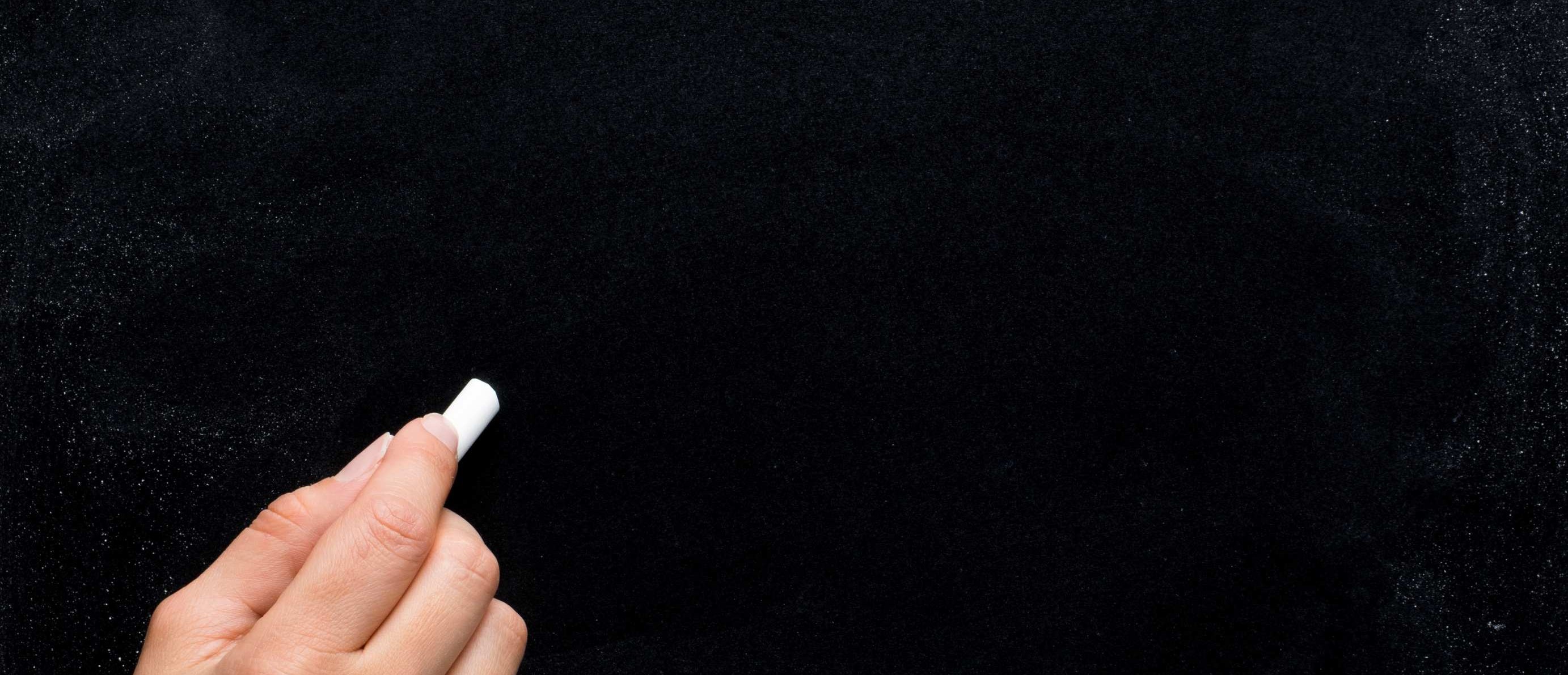 Sviluppo Sinergie Valorizzazione CommercioStart up commercialiLa graduatoria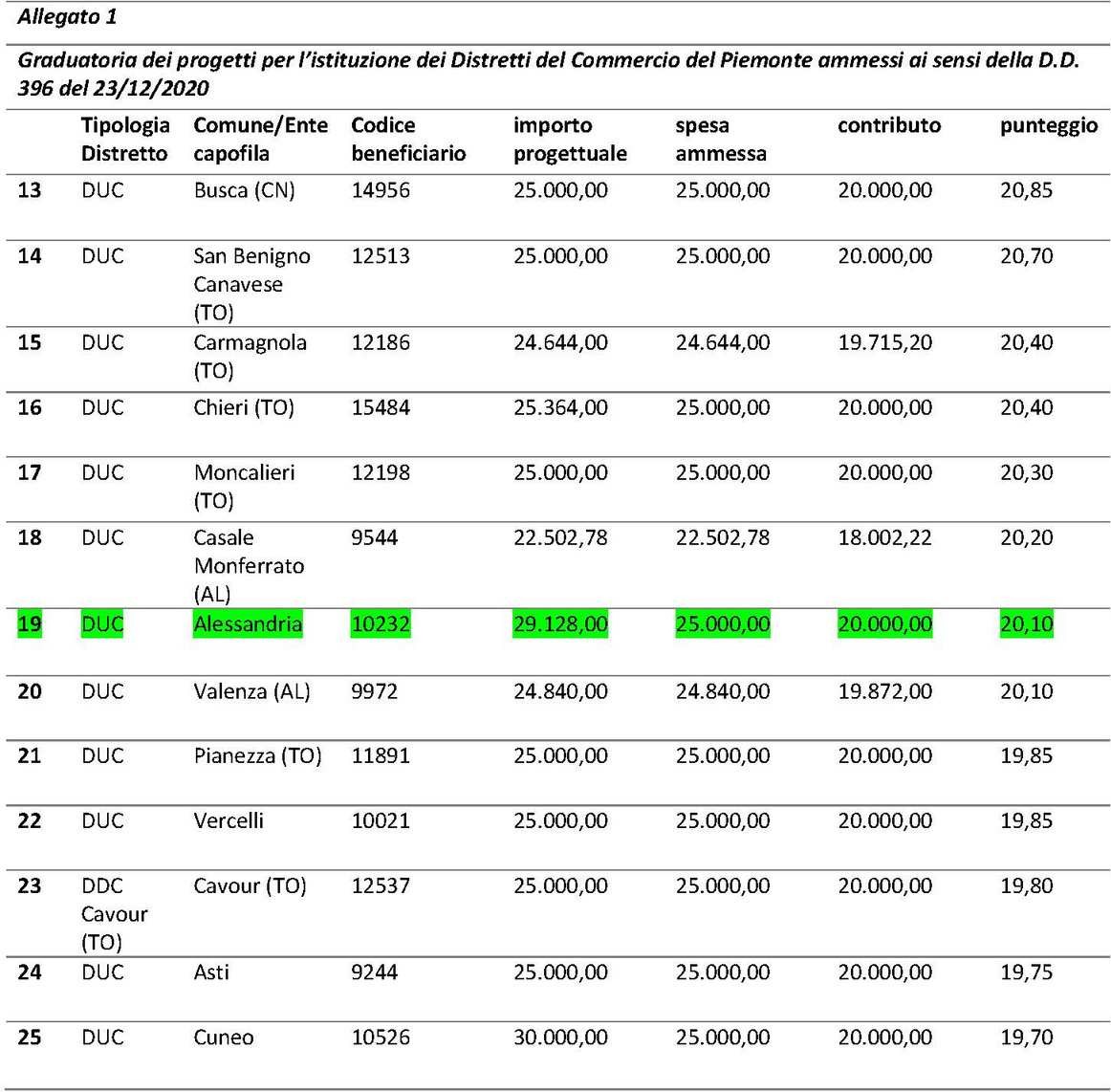 IL DUC AD ALESSANDRIADOVE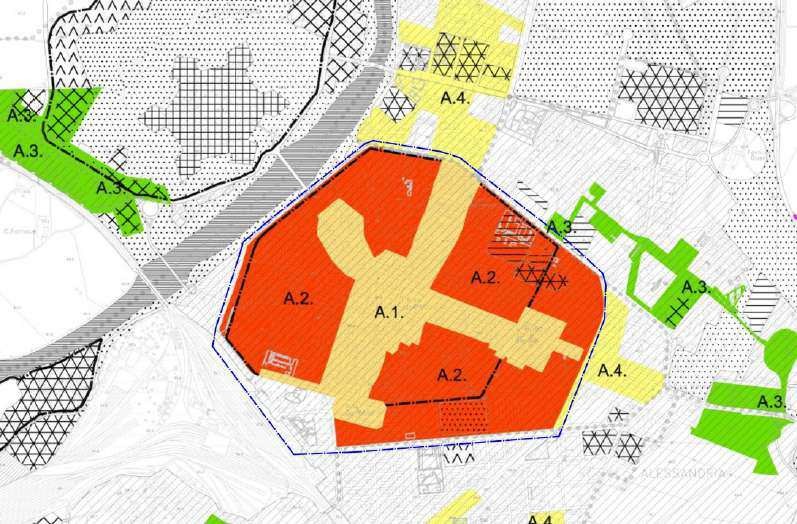 L’ambito definito dal DUC andrà ad interessare una parte delterritorio comunale e nello specifico tutta l’areadell’Addensamento Storico Rilevante A1, dell’Addensamento Storico Secondario A2, comprendendo il fronte degli spalti perimetrali.I numeri del territorio149 esercizi di vicinato alimentari, 525 non alimentari e 79 misti, per un totale di 759 esercizi di vicinato, pari al 54,47 % rispetto ai 1394 presenti su tutto il territorio comunale26 medie strutture di vendita, pari al 24,76 % rispetto ai 105 presenti su tutto il territorio comunale4 grandi strutture di vendita, pari al 36,36 % rispetto agli 11 presenti su tutto il territorio comunale- 283 esercizi di somministrazione, pari al 50 % rispetto ai 565 presenti su tutto il territorio comunaleObiettiviDifendere, sostenere e sviluppare il commercio di vicinatoRidurre il fenomeno della dismissione degli usi commercialiValorizzare il luogo del commercio alessandrino attraverso la riqualificazione urbanaPromuovere l’aggregazione fra gli operatoriSostenere e contribuire al rilancio dell’identità dei luoghiSviluppare all’interno dell’area di programmazione la competitività del “centro commerciale naturale”Costruire un sistema di governanceGli attori territorialiDUC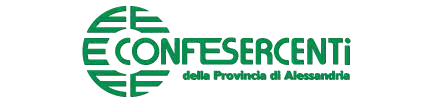 Città di Alessandria	ASCOM Confcommercio	ConfesercentiPartner di II livelloDUCAd oggi sono stati individuatiCCIIAFondazione CRALFondazione SLALAUPO - Università del Piemonte OrientaleALEXALACentro per l'impiego di AlessandriaAssociazione Commercio CRISTOProLoco di Spinetta Marengo-Associazione Piccoli proprietari di caseAMAGUnione Piccoli proprietari di AlessandriaConfediliziaC.N.A. Alessandria;ConfartigianatoANCE – Collegio CostruttoriFederalberghiColdirettiConfagricolturaCIA – Confederazione Italiana AgricoltoriMAAVI – Movimento Autonomo Agenzie Viaggio Italiane – ALIn futuro non si preclude comunque la possibilità ad altri soggetti interessati, quali Enti, Associazioni che hanno finalità di promozione territoriale, interlocutori di rilievo dell’imprenditoria locale e rappresentati della cultura e del turismo, a sottoscrivere formale manifestazione di interesse e di essere coinvolti come partner di secondo livello del costituendo Distretto.DUCcome richiamato dalla DGR 13-2535, è impegnato a:sviluppare obiettivi a lungo termine sulla base delle analisi territoriali e di mercato;gestire le attività e i servizi del DUC, con la capacità di implementare i servizi offerti ai commercianti;sviluppare il partenariato del Distretto, cercando per esempio nuovi finanziamenti per attuare gli obiettivi prefissati;effettuare il monitoraggio sull’operatività del Distretto e fare delle valutazioni sui servizi offerti, per confermare o ritarare gli obiettivi.Azioni e Strumenti PRIMA FASERealizzazione di un marchio del Distretto, per il quale non è ancora stato individuato un logo e una denominazione condivisaLa diffusione del marchio su social network e sui media locali per rafforzare la promozione del DUCAttivazione di corsi di informazione per promuovere le finalità del DUC e incentivare la cooperazione e la collaborazione dei diversi stakeholder a livello territoriale, le microimprese commerciali, le associazioni, i comitati e ogni altro soggetto interessato a essere parte attiva nel DistrettoAttuazione delle analisi socio-economiche e degli approfondimenti specialistici per calibrare il programma strategico degli interventi da attuareSviluppare il programma strategico puntuale con le azioni condivise dagli attori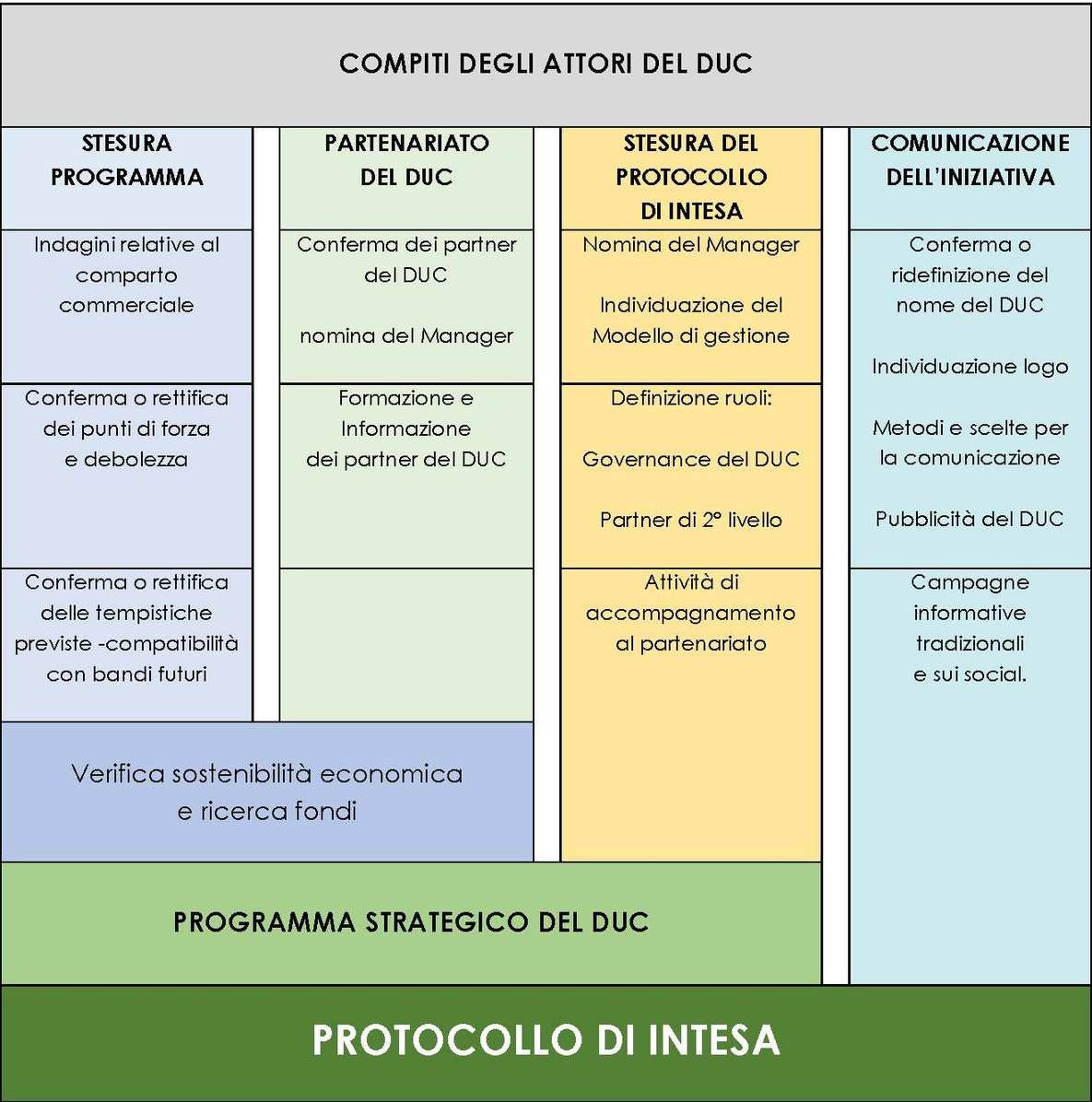 Il percorso progettuale primi 4 mesiIl Protocollo d'IntesaCOSA CONTIENELa denominazione del distretto e l’ambito territoriale Le funzioni e l’indirizzoGli organi di gestione e responsabilitàAnalisi delle problematiche afferenti all’area del distretto ObiettiviProgrammazione strategicaDefinizione del logo su brand regionale Modalità di finanziamento delle iniziative previsteDurata del protocollo non inferiore a 3 anniImpegno a monitorare le attività e i risultati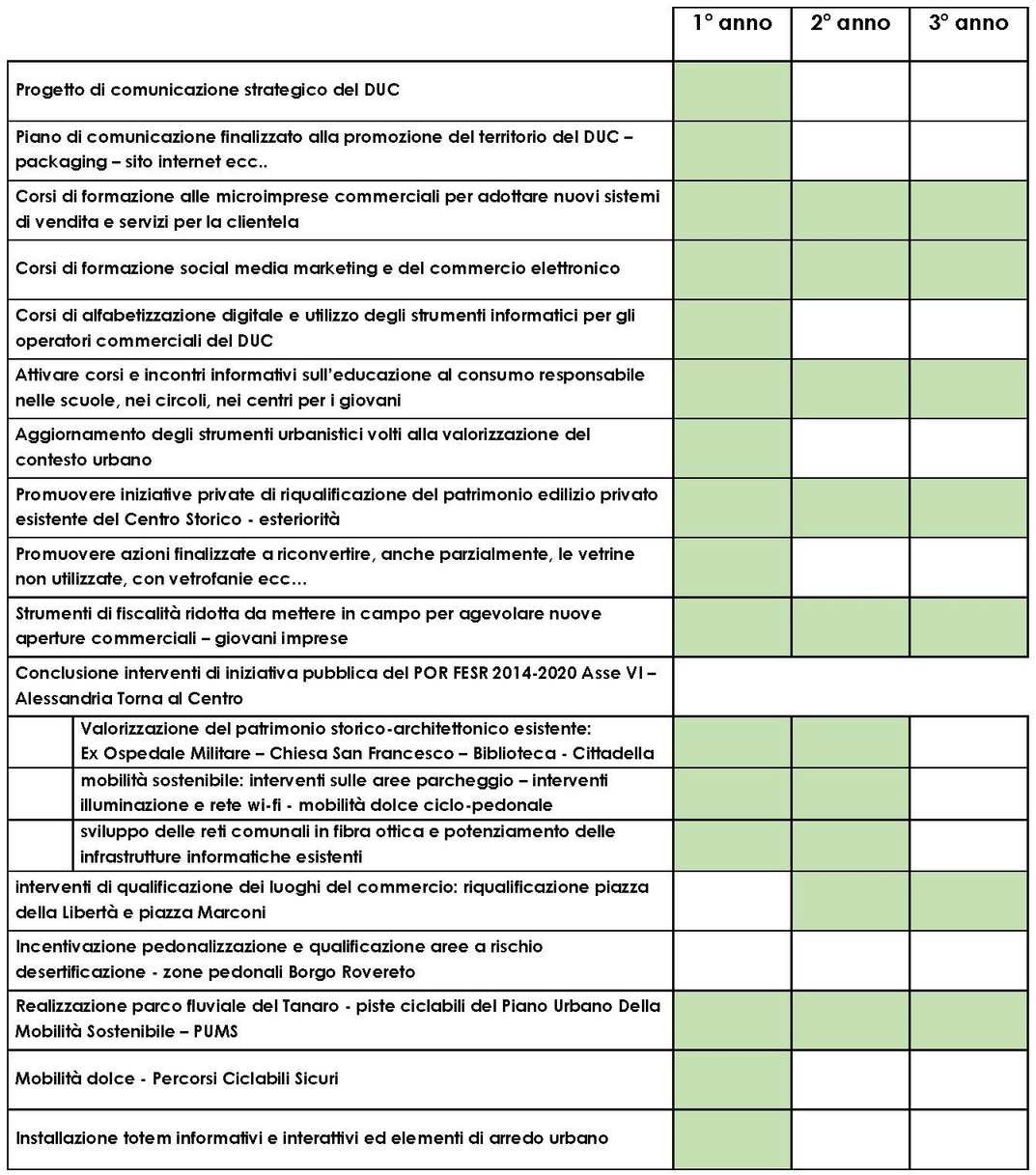 Programmazione triennaleI prossimi appuntamentiNell'arco dei mesi di settembre e ottobre sono previsti incontri formativi e informativi sui temi del Distretto, dedicati alle1	16 settembre 2021 - ore 11 - conferenza stampa di presentazione2	22 settembre 2021 - ore 11 - incontro partner II livello29 settembre 2021 - ore 14.30 - incontro pubblico di presentazione del Distretto del Commercioimprese.	Tutti gli incontri si terranno in Sala Giunta con possibilità di collegamento da remotoDUCGrazie!